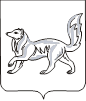 АДМИНИСТРАЦИЯ ТУРУХАНСКОГО РАЙОНАКРАСНОЯРСКОГО КРАЯП О С Т А Н О В Л Е Н И Е10.04.2024                                     с. Туруханск                                          № 235 - пО внесении изменений в постановление администрации Туруханского района от 21.03.2022 № 161-п «Об утверждении административного регламента предоставления муниципальной услуги «Подготовка и утверждение документации по планировке территории» на межселенной территории Туруханского района» В целях приведения нормативных правовых актов администрации Туруханского района в соответствие с действующим законодательством, в  соответствии с Федеральным законом от 13.07.2020 № 193-ФЗ «О государственной поддержке предпринимательской деятельности в Арктической зоне Российской Федерации», на основании статей 45, 46 Градостроительного кодекса Российской Федерации, руководствуясь статьями 47, 48 Устава Туруханского района, ПОСТАНОВЛЯЮ:Внести в приложение к постановлению администрации Туруханского района от 21.03.2022 № 161-п «Об утверждении административного регламента предоставления муниципальной услуги «Подготовка и утверждение документации по планировке территории» на межселенной территории Туруханского района» (далее – Регламент) следующие изменения: в подпункте 2 пункта 2.5.1 Регламента слова «20 рабочих дней» заменить на слова «до 15 рабочих дней»; в подпункте 3 пункта 2.5.1 Регламента слова «75 рабочих дней» заменить на слова «до 60 рабочих дней»; в разделе «Принятие решения об утверждении документации по планировке территории или внесении изменений в документацию по планировке территории» приложения 12 Регламента:в столбце 3 строки 1 раздела 3 слова «до 20 рабочих дней» заменить на слова «до 10 рабочих дней»;в столбце 3 строки 2 раздела 3 слова «не менее 1 и не более 3 месяцев» заменить на слова «не менее 10 и не более 40 дней»;в столбце 3 строки 1 раздела 4 слова «Не более 20 рабочих дней» заменить на слова «Не более 10 рабочих дней»;в столбце 3 строки 2 раздела 4 слова «Не более 20 рабочих дней» заменить на слова «Не более 15 рабочих дней».Настоящее постановление подлежит опубликованию в общественно-политической газете Туруханского района «Маяк Севера» и размещению на официальном сайте Туруханского района в сети Интернет.Контроль за исполнением настоящего постановления возложить на заместителя Главы Туруханского района О.С. Вершинину.Постановление вступает в силу после его официального опубликования.Глава Туруханского района                                                          О.И. Шереметьев